         INSTITUTO SUPERIOR PORTEÑO A-80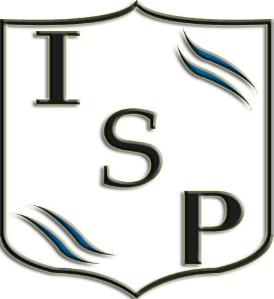 Programa de Lengua extranjera Inglés5° año – 2024Profesor Castillo, Nancy D.Unidad I: Make the grade: Vida escolarGramática: Presente Simple, presente continuo, y hábitos del presente. Presente perfecto simple y presente perfecto continuo. Gerundios e infinitivos. Uso del Do y makeVocabulario: Educación superior, Do y MakeEscrito: Carta informalOralidad: intercambio cultural: Estudiando en UK. Entrevista. Hablar sobre preferencias relacionadas al trabajo y estudio.Unidad II: Un trabajo bien hecho:  Gramática: Pasado simple y pasado continuo. Hábitos del pasado y estados: used to/ would. Pasado Perfecto simple y continuo.Vocabulario: Condiciones laborales y responsabilidades. Vida laboral, horas y pago. Frases verbales relacionadas al trabajoEscrito: una historiaOralidad: debates e intercambio de ideasUnidad III: Horario de salida Gramática: Futuro continuo, futuro perfecto simple y futuro perfecto continuo.Vocabulario: Palabras conectadas con el transporte y viajes. Uso de prefijos.  Escrito : ensayo de opiniónOralidad: Describir fotos y hablar sobre similitudes y diferencias.Unidad IV: Nuestras fortalezasGramática: Comparativos y superlativos. Otras comparaciones. Artículos, habilidades en el pasado, presente y futuro. Vocabulario: Adjetivos de personalidad. Frases idiomáticas relacionadas con la personalidad. Sustantivos: sufijos.Escrito: Artículo Oralidad: Presentaciones: Un personaje inspirador e influyente en la historia. Unidad V: Consejos financierosGramática: Verbos modales de obligación, prohibición y consejos/sugerencias en presente y pasado. Verbos modales de especulación y deducción: presente, futuro y pasado. Vocabulario: Gastar y ahorrar dinero. Frases idiomáticas relacionadas con el dinero. Frases verbales relacionadas con el dinero y las compras. Escrito: E-mail informal 2; una historia.Oralidad: Comparaciones y contrastes de fotos y expeculaciones. Unidad VI: Ponerse en forma.Gramática: Condicionales: 0, 1, 2 y 3. Uso de Unless, as long as, provided/ providing (that), in case, I wish/ If only. Vocabulario: Partes del cuerpo. Salud y cuidados médicos. Frases idiomáticas relacionadas con la salud y enfermedades. Escrito: Ensayo de pro y contras. Oralidad: Debate: negociación y colaboración: la importancia de las actividades diarias,Unidad VII: Reseñas de una Rave.Gramática: Discurso indirecto. Otros verbos del discurso indirecto y estructuras.Vocabulario: palabras conectadas con películas, ficción y música. Adjetivos para utilizar en una reseña o crítica. Sustantivos compuestos. Escrito: ReseñaOralidad: Debate: superhéroes de películas, el cine y adaptaciones.Unidad VIII : Al rescate!Gramática: Voz pasiva: verbos con dos objetos. La voz pasiva con say, know, believe, etc.Vocabulario:  Desastres naturales y clima extremo. Palabras relacionadas con desastres naturales. Verbos preposionales.Escrito: ensayo de opinión 2Oralidad: Hablar sobre estadísticas relacionadas a desastres naturales y clima extremo.Unidad IX: Charlas tecnológicasGramática: Subordinadas. Uso de gerundios en infinitivos 2Vocabulario:  tecnología e informática. Palabras relacionadas con la tecnología. Adjetivos para describir tecnología. Frases verbales relacionadas con la tecnología y computadoras. Escrito: reporteOralidad: debate: video juegos y violencia. Unidad X: ¡Novedades recién llegadas!Gramática: Futuro en el pasado. Condicionales mixtos. Apéndices interrogativos. Preguntas indirectas.Vocabulario:  Sección de noticias. Palabras frecuentemente utilizadas en los encabezados de noticias. Combinaciones de palabras (collocations) relacionadas con las noticias. Escrito: Artículo 2Oralidad: presentaciones 2: posteo y respuestas en redes sociales. 